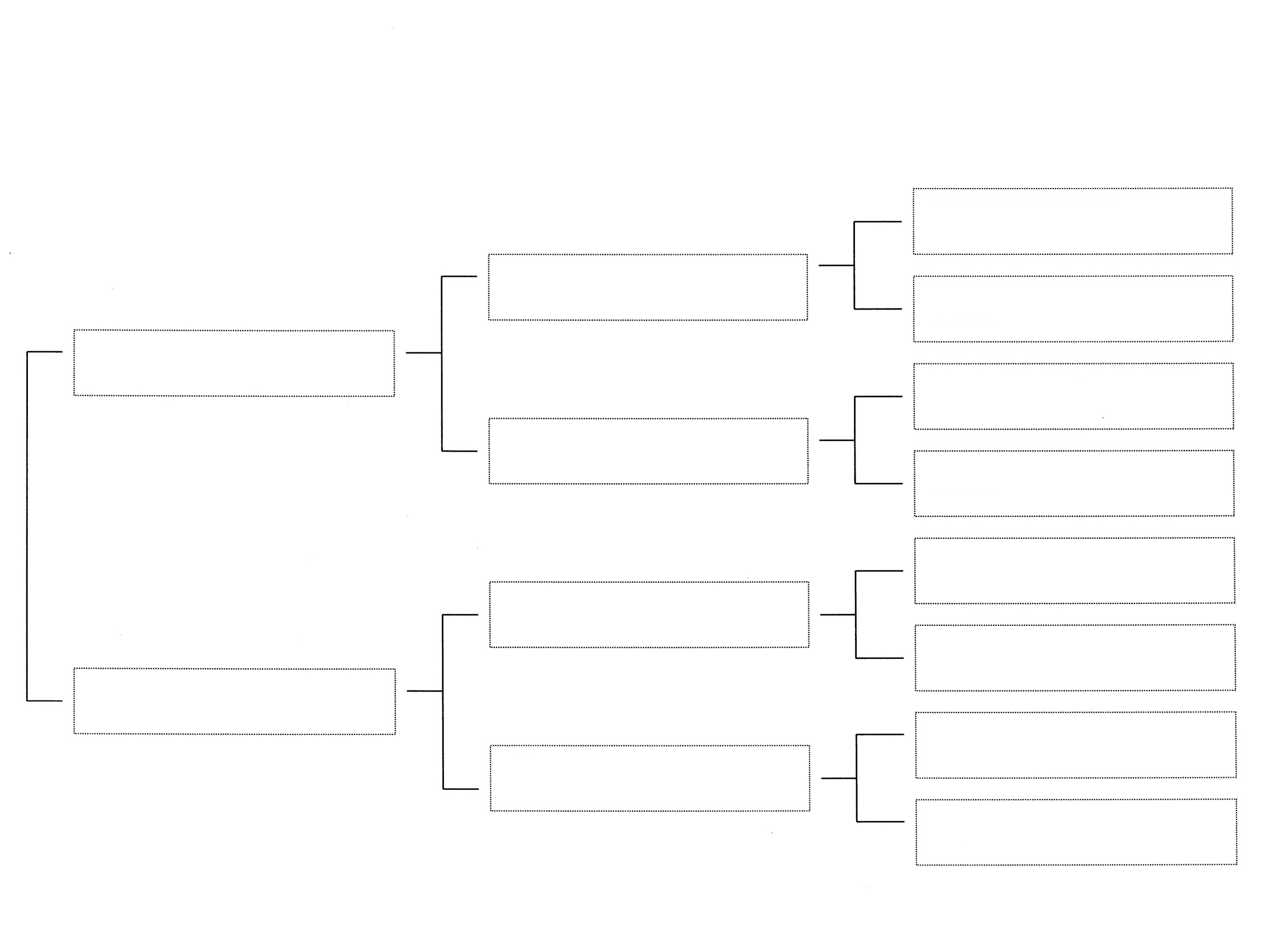 Planned Breeding Month: October 2022Estimated Kidding Month: March 2023Estimated Cost per kid: Doeling - $250   Buck - $175  Wether: $75